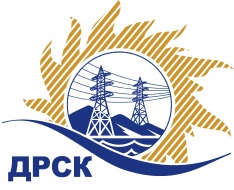 Акционерное Общество«Дальневосточная распределительная сетевая  компания»Протокол № 113/МЭ -ВПзаседания закупочной комиссии по выбору победителя по открытому запросу предложений на право заключения договора на поставку«Демисезонная спецобувь» Закупка 183 раздел 4.2. ГКПЗ 2017    ЕИС № 31604485691          ПРИСУТСТВОВАЛИ: члены постоянно действующей Закупочной комиссии  АО «ДРСК»  2-го уровня.ВОПРОСЫ, ВЫНОСИМЫЕ НА РАССМОТРЕНИЕ ЗАКУПОЧНОЙ КОМИССИИ: Об утверждении результатов процедуры переторжки.Об итоговой ранжировке заявок УчастниковО выборе победителя запроса предложенийРЕШИЛИ:По вопросу № 1Признать процедуру переторжки состоявшейся.Утвердить окончательные цены заявок участников.По вопросу № 2       Утвердить итоговую ранжировку заявок Участников По вопросу № 3          Признать Победителем открытого запроса предложений на право заключения договора «Демисезонная спецобувь» участника, занявшего первое место в итоговой ранжировке по степени предпочтительности для заказчика: ООО «Восток-Сервис-Амур» (680009, г. Хабаровск, пр. 60 лет Октября, 190) на условиях: стоимость заявки  4 957 194,00 руб. без НДС (5 849 488,92 руб. с учетом НДС). Срок поставки: до 30 апреля 2017г. Условия оплаты: оплата за товар производится Покупателем до 30.05.2017 г.  Гарантийный срок  - согласно производителя, но не менее 70 дней с момента ввода ТМЦ в эксплуатацию.Предложение действительно до 31 марта 2017г.Чуясова Е.Г.397-268город  Благовещенск«27» января 2017 года№п/пНаименование Участника закупки и его адресОбщая цена заявки до переторжки, руб. без НДСОбщая цена заявки после переторжки, руб. без НДСООО "ГУП Бисер" (153031, г. Иваново, ул. 23-я Линия, д. 13, стр. 1, пом. 1001)5 289 153,00 5 289 153,00 2.АО "ПТК "Модерам" (192012, г. Санкт - Петербург, пр. Обуховской обороны, д. 124, лит А)5 330 856,00 4 977 066,00 3.ООО «Восток-Сервис-Амур» (680009, г. Хабаровск, пр. 60 лет Октября, 190)5 655 399,00 4 957 194,00 Место в итоговой ранжировкеНаименование и адрес участникаЦена заявки до переторжки без НДС, руб.Окончательная цена заявки без НДС, руб.1 местоООО «Восток-Сервис-Амур» (680009, г. Хабаровск, пр. 60 лет Октября, 190)5 655 399,00 4 957 194,00 2 местоАО "ПТК "Модерам" (192012, г. Санкт - Петербург, пр. Обуховской обороны, д. 124, лит А)5 330 856,00 4 977 066,00 3 местоООО "ГУП Бисер" (153031, г. Иваново, ул. 23-я Линия, д. 13, стр. 1, пом. 1001)5 289 153,00 5 289 153,00 Ответственный секретарь Закупочной комиссии: Елисеева М.Г. _____________________________